MUHAMMAR 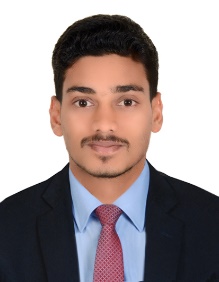 CIVIL ENGINEER Email : muhammar-390051@2freemail.comCAREER VISIONIn quest of a challenging position in the organization that provides me generous opportunities to explore & outshine while accomplishing personal, professional as well as organizational goals.WORK EXPERIENCECreative Engineers – Mangalore, IndiaDesignation – Site Engineer: July 2016 to June 2018Project: Construction of Lady Goschen Govt. Hospital (G+5 Floors), MangaloreDUTIES AND RESPONSIBILITIESSetting out works in accordance with the drawings and specifications.Monitoring and assessing unsafe situations and developing measures to assure personnel safety.Assisted Project Manager to fulfill his duties and responsibilities. Ensuring safety of the Project Environment.Checking materials and work in progress for compliance with the specified    requirements.Resolving technical issues at the site.Making records of construction materials used at the site.Proposed cost-efficient methods, balanced schedules and improved performance through strategic workforce management.Estimation and preparation of weekly and monthly bills for the contractors.Done various laboratory and site tests on concrete.Scheduled and tracked the work progress to complete the task on time.TECHNICAL SKILLSAutoCAD 2DRevit ArchitectureMicrosoft ProjectMS Office Applications – Excel, Word, Power PointACADEMIC QUALIFICATIONBachelor of Technology in Civil Engineering – Kannur UniversityLBS College of Engineering, Kasaragod, Kerala – 2011-15CERTIFICATIONMaster Diploma in Building DesignCADD Centre, KasaragodINTERPERSONAL SKILLS• Self-Confident, Loyal, Reliable, Determined and Honest•Cheerful & Quick grasping ability.• Desire to learn new things.• Flexibility in work area.• Strong motivational and leadership skill.PROJECT AND SEMINARProject on Design of Technological Business Incubation Centre. The Project includes Surveying, Planning and drawing, designing and estimation of the building.Seminar on Application of Wind Tunnel Techniques to design tallstructures.CORE COMPETENCIESProject ManagementResource PlanningAutoCAD DraftingSafety ManagementReporting& DocumentationBudgetingSite SupervisionPERSONAL DETAILSDate of Birth	: 16August 1993Nationality		: IndianMarital Status	: SingleLanguage Known	: English, Hindi, Malayalam